 Education and Awareness Team Agenda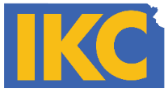 November 5th, 20219:35 – 10:10 a.m. Central TimeSusan Wood, Team Chair; Cindy Olson-Burgess, FacilitatorWelcome and Call to OrderYouth Module Series Preview and LaunchVaccinating Adolescents, Vaccines for Infants, Identifying Vaccine MisinformationPromotion PlanNews releaseShare with IZ Coalition Directors ListservShare with Dr. Humiston to share in IAC newsletterEmail blast to IKC list that can be forwarded to others in members’ organizations, networks, partnersSocial media postsSpecific outreach to HOSA, K-State Research & Extension 4-H, and FACS teachers, United Methodist Health Ministry Fund (CDCF Partners)What else would help you share these with your organization and partners?Legislative EngagementLegislative Event: late afternoon/early evening in-person or hybrid eventTentatively Wednesday, January 26th Possible event space at Kansas Health InstituteSpeaker ideas? Legislator Emails: Weekly emails during sessionShare a story or perspective to include in emails and handouts!  Volunteers?Legislator Handouts: Send paper handouts to Dr. Eplee’s office every 1-2 weeksFeedback?  Staff will work to revise as needed and implement in consultation with Susan, Heather (Policy Chair), and volunteers.  We will share more information with team going forward. Voices for Vaccines Trainings! Webinar training for How to Talk to Vaccine Hesitant PeopleMonday, November 8th at Noon, Register at https://us02web.zoom.us/webinar/register/WN_dZYPb6p1THaiP7dBADKSuQThursday, November 18th at 6 pm, Register at https://us02web.zoom.us/webinar/register/WN_3EPnBwweR6mumoHmVIF79QWho can you invite to join you at one of these?COVID-19 vaccination for children 5-11 yearsClosing Remarks and Adjourn